Learning Outcome Based Curriculum Framework (LOCF)for(Ph.D. Course Work in Chemistry)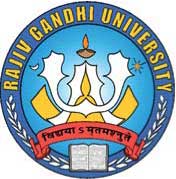 (Effective from the Academic Year 2020-21)Prepared byDepartment of ChemistryFaculty of Basic SciencesRajiv Gandhi UniversityRono Hills, Doimukh 791 112Arunachal Pradesh2021Contents			Page No.Preface											    iiDepartmental Profile										   iiiRegulation Relating to Ph.D. Course Work						               ivCourse Structure										  viiProgramme Specific Outcomes							             viiiSyllabus of Ph.D. Course Work							            1-9PREFACEIn compliance with the Rajiv Gandhi University guidelines for adaptation of Choice Based Credit System (CBCS) vide letter no. AC-845/PhD.Ent/08(Vol-III)/918 dated 02/03/2021, Department of Chemistry prepared the syllabus for the course work for Doctor of Philosophy (Ph.D.) in Chemistry to be effective from the academic session 2020-21.The Syllabus framed by the Board of Post Graduate Studies (BPGS) for the Ph.D. Course Work as per CBCS format is presented herein. The syllabus was drafted as per the UGC guidelines for Learning Outcomes based Curriculum Framework (LOCF) based approach. Focus has been given to inculcate interdisciplinary skills that would allow the students in their proposed research work plan.Students admitted under Ph.D. program will have to undergo a compulsory course of 6 (six) months duration of 12 credits. Detailed distribution of courses and the corresponding credits are given subsequently. Students are allowed to choose elective courses in different fields of chemistry. Current course is in line with the vision of RGU for providing a rigorous academic curriculum and a vibrant atmosphere for learning that equips students to solve national and global concerns. These are evident in the emphasis in all courses on fundamentals and on flexibility, in the incorporation of regional, national and global components in the learning objectives.							Dr. Rajesh ChakrabartyRono Hills, Doimukh					Chairman							Board of Post Graduate Studies (BPGS)							Department of Chemistry, RGUDEPARTMENTAL PROFILEThe Department of Chemistry was established in the year 2011. It marked a humble beginning to impart quality teaching in chemistry and research in frontier areas of chemistry in this region of India. Department of Chemistry, situated in the lush green surroundings on the University Campus, offers programs leading to M.Sc. and Ph.D. degrees.The Department offers a Two-year M.Sc. programme with specialization in all major areas of chemistry to provide students with the necessary theoretical background and introduction to laboratory methods. In addition to providing a rigorous academic curriculum and a vibrant atmosphere for learning basic and applied chemistry, we aim to produce high-quality graduates who can prove themselves in addressing the challenges in chemistry through research and innovation.Department is striving to mark its footprint in the diverse areas modern chemical research via its well-trained young faculties. The Department is offering Ph.D. programme in chemistry since 2014. The region being a biodiversity hotspot, there is an immense potential for research and development in the field of natural products and medicinal chemistry. In this regard, we are engaged in sustainably harnessing the vast natural resources and endemic medicinal plants of this region to improve the quality of life of the citizens of the country. The faculties are actively involved in research via sponsored research projects. Since its inception, faculties have been able to receive support for their research projects from various funding agencies – DST (Department of Science & Technology), DBT (Department of Biotechnology), CSIR (Council for Scientific and Industrial Research), UGC (University Grants Commission) and UGC-DAE-Consortium for Scientific Research.							Dr. Rajesh ChakrabartyRono Hills, Doimukh					Chairman							Board of Post Graduate Studies (BPGS)							Department of Chemistry, RGUREGULATIONS RELATING TO Ph.D. COURSE WORK(As per the DOCTOR OF PHILOSOPHY (Ph.D.) ORDINANCE, 2020 of Rajiv Gandhi University)The credit assigned to the Ph.D. course work shall be a minimum of 8 (eight) credits and a maximum of 16 (sixteen) credits.The course work shall be treated as prerequisite for Ph.D. preparation. The Department/Institute/Centre shall assign a minimum of four credits to one or more courses on Research Methodology covering areas such as quantitative methods, computer applications, review of published research in the relevant field, training, field work, etc. Additionally, there shall be a compulsory course paper of two credits on Research and Publication ethics (as per the directives of UGC vide DO no-F.I-1/2018(Journal/CARE) dated December 2019). Other courses, with rest of the credit, shall be advanced level courses preparing the students for Ph.D. degree.The course work for Ph.D. shall be prescribed by the BPGS of the concerned Department/ Institute/ Centre and approved by the FBS and the AC. All courses prescribed for Ph.D. course work shall be in conformity with the credit hour instructional requirement and shall specify content, instructional and assessment methods. The concerned DBS shall slightly modify/upgrade the contents of the course work as and when required and implement the same from next academic session on approval by the FBS and the AC.The Department where the scholar pursues his/her research shall prescribe the course(s) to him/her based on the recommendations of the RAC and approved by the DRC.Admitted scholars shall be required to complete the prescribed course work during the initial one semester as a regular student fulfilling the mandatory attendance and other associated requirements for successful completion of the course. In-service candidates admitted in the Ph.D. course shall have to take mandatory study leave for the period from their employer/competent authority. However, those scholars who have been awarded M.Phil. Degree and/or have successfully passed M.Phil./Ph.D. course work in the concerned/relevant subject/discipline shall be either fully or partially exempted as the case may be from doing the prescribed course work provided such course work pursued earlier by them is considered equivalent and appropriate by the RAC and DBS, and so approved by the competent authority of the University. Such scholars as have been prescribed to pursue additional course work paper(s) shall have to fulfil the minimum requirement of 8 (eight) Credits to complete the course work.The course work shall be evaluated on the basis of the performance of the scholar in the Internal assessment examination(s) to be conducted by the concerned Department/ Institute/Centre, and the End semester examination to be conducted by the University. The weightage for the Internal assessment and the End semester examination shall be in 25:75 ratio. In case, the scholar fails to secure a minimum of 55 % marks in the Internal assessment examination, he/she shall be dropped from the programme.A scholar has to obtain a minimum of 55 % of marks or its equivalent grade in the UGC 7- point scale (or an equivalent grade/CGPA in a point scale wherever grading system is followed) in the course work in order to be eligible to continue in the programme and submit the thesis. In case the scholar fails in the End Semester Examination of the course work, a supplementary examination shall be conducted by the University within two months from the date of declaration of the result. However, the scholar shall be dropped from the program if he/she fails again to clear the examination.TYPES OF COURSESUsually a course refers to a ‘paper’ and is a component of an academic programme. Courses in Ph.D. course work shall be of two kinds: Core and Elective.Core Courses: A core course is a compulsory paper to be studied by all the scholars to complete the requirements of the Ph.D. degree.A course of 4 (four) credits on Research Methodology covering areas such as quantitative methods, computer applications, review of published research in the relevant field, training, field work, etc.Research and Publication Ethics: The department shall offer a course paper of 2 (two) credits on Research and Publication ethics (as per the directives of UGC vide DO no - F.1- 1/2018(Journal/CARE) dated December 2019).Elective Courses: Elective course is a course which can be chosen from a pool of papers from a syllabus provided by a particular department from the main discipline or from a sister/related discipline which supports the main discipline, on mutual consent of the concerned departments.Open Elective: These courses shall constitute a pool of open elective courses. These courses offered by a department shall serve as open elective for other department(s).Discipline Specific Elective (DSE): It shall be supportive to the discipline of study, providing an expanded scope, enabling an exposure to some other discipline/domain, and nurturing research scholar's proficiency/skill.Massive Open Online Course (MOOC): Scholars can opt relevant courses from SWAYAM platform having minimum of 4 Credit course as per the recommendation of RAC.2. COURSE CODINGThe courses offered by the department carry a three-letter departmental code (CHE) that is followed by a single-letter code like; C for Core, E for Discipline Specific Elective and O for Open Elective. Next three-digit number refers to course code series; 6XX.The number of credits is given in the form L:T:P, where L indicates the number of contact hours of lecture, and T the number of contact hours for tutorials, P stands for laboratory credits and C for total credit per course. Each lecture credit corresponds to one lecture hour per week, while each laboratory credit corresponds to a 2-hour laboratory class. For example, 3:1:0 credits indicates that the course would have 3 lecture hours along with one tutorial session and no laboratory each week, while 1:0:1 credits indicates a course with one lecture hour, no tutorial session and one 2-hour laboratory.3. GRADE POINT AND GRADE LETTERUnder the absolute grading system adopted by the University, the marks shall be converted to grades based on pre-determined class intervals. The grading system with the following letter grades shall be adopted in awarding the grades and CGPA under the credit-based semester system.A Research Scholar obtaining Grade F shall be considered failed and shall be required to reappear in the examination.4. COMPUTATION OF SGPA AND CGPAThe computation of the Semester Grade Point Average (SGPA) and Cumulative Grade Point Average (CGPA) shall be done as follows:Semester Grade Point Average (SGPA) is the sum of the products of the course credit and grade points scored by a research scholar divided by the sum of all course credits offered by the research scholar. It can be calculated in the following manner:Where, Ci is the number of credits of the ith course and Gi is the grade point scored by the research scholar in the ith course. Cumulative Grade Point Average (CGPA) is the sum of the products of the total number of credits of all courses taken by a research scholar in a semester with the SGPA in that semester divided by the total number of credits of all courses taken. It can be calculated in the following manner:Where, Si is the SGPA of the ith semester and Ci is the number of credits in that semester.COURSE STRUCTUREThe duration of the Ph.D. course work shall be of 1 Semester (6 months).The credit assigned to the Ph.D. course work consisting of 4 (four) courses shall be a minimum of 12 credits and a maximum of 16 credits.These 12 credits shall be distributed as follows:The open elective courses are of interdisciplinary nature and can be opted by the scholars from other departments. Scholars shall have to opt any one course from the list as per the recommendation of RAC.Scholars shall have to opt any one course from the list as per the recommendation of RAC.Discipline Specific Elective (DSE) courses provide an expanded scope, enabling an exposure to some other discipline/domain, and nurturing research scholar's proficiency/skill. Scholars shall have to opt any one course from the list as per the recommendation of RAC.Scholars will also have the option to opt for Massive Open Online Course (MOOC) from SWAYAM platform having minimum of 4 Credit course as per the recommendation of RAC.PROGRAM SPECIFIC OUTCOMESPSO 1:	To apply the fundamental knowledge of chemistry to seek solutions to complex problems in modern chemistry. PSO 2:	To integrate and apply relevant knowledge to problems that emerge from the broader interdisciplinary and multi-disciplinary areas such as life sciences, health & medicines, energy, materials, environmental sciences etc. PSO 3:	To develop skills to design and test hypothesis, execute research experiments, conduct chemical syntheses, analyses or other chemical investigations, compile raw data and provide conclusions. PSO 4:	Design solutions for complex scientific problems and develop innovative processes that meet the specified needs with appropriate consideration for the public health and safety, and the cultural, societal, and environmental considerations. PSO 5:	Apply ethical principles in research and commit to professional ethics, responsibilities and norms. PSO 6:	Independently explore new areas of research in both chemistry and allied fields of science and technology. PSO 7:	To inculcate skill in problem solving, critical thinking and reasoning vis-à-vis scientific problems. PSO 8:	Function effectively as an individual, and as a member or leader in diverse teams, and in multidisciplinary settings. PSO 9:	Communicate effectively on complex scientific results with the peers and with the society at large, such as, being able to comprehend and write effective reports and design documentation, make effective presentations, and give and receive clear instructions. PSO 10:	To have the preparation and ability to engage in independent and life-long learning in the context of scientific advance.CHE C 601Research MethodologyIntroduction to Research Methodology (10 Hrs.): An introduction to basics of scientific research: objectives of research, types of research, research process and steps involved. Identification, selection and formulation of research problem. Intellectual property rights.Sampling and Data Collection (10 Hrs.): Sampling: design and types; steps involved in sampling; sample size; advantages and limitations. Data types and collection: qualitative and quantitative, data processing, data analysis. Use of databases (SciFinder, Cambridge Structural Database, etc.).Computational Methods for Data Analysis and Presentation (10 Hrs.): Application of mean, mode, median; coefficient of correlation, standard deviation; least squares fitting methods (both linear and non-linear regression analyses). Usage of software packages for data analysis including MS Excel, CHEMDRAW, ORIGIN, etc. Use of computational chemistry software (Gaussian 09, GAMESS); construction of z-matrix and concept of force field. Classical Molecular Dynamics (MD) simulation. Scientific Report Writing and Publication Process (10 Hrs.): Forms and types of scientific reports. Steps involved in scientific article writing. Publication process, selection of journals. Writing research proposals and steps involved. Dissertation/Thesis writing: format, content and chapterization. Bibliography and references, referencing styles. Appendices. Assignment: Literature survey / review writing on selected topics.Suggested ReadingsKothari, C. K.; Garg, G. Research Methodology-Methods and Techniques, 3rd Ed., New Age International, New Delhi, 2014.Kumar, R. Research Methodology–A Step-By-Step Guide for Beginners; 2nd Ed., Pearson Education: New Delhi, 2005.Montgomery, D. C. Design & Analysis of Experiments; 8th Ed., Wiley India: Noida, 2013.CHE C 602Research and Publication EthicsPhilosophy and Ethics (3 Hrs.): Introduction to philosophy: definition, nature and scope, concept, branches. Ethics: definition, moral philosophy, nature of moral judgements and reactions.Scientific Conduct (5 Hrs.): Ethics with respect to science and research. Intellectual honesty and research integrity. Scientific misconducts: Falsification, Fabrication, and Plagiarism (FFP). Redundant publications: duplicate and overlapping publications, salami slicing. Selective reporting and misrepresentation of data.Publication Ethics (7 Hrs.): Publication ethics: definition, introduction and importance. Best practices / standards setting initiative and guidelines: COPE, WAME, etc. Conflicts of interest. Publication misconduct: definition, concept, problems that lead to unethical behaviour and vice versa, types. Violation of publication ethics, authorship and contributorship. Identification of publication misconduct, complains and appeals. Predatory publishers and journals.PRACTICEOpen Access Publishing (4 Hrs.): Open access publications and initiatives. SHERPA/RoMEO online resource to check publisher copyright & self-archiving policies. Software tools to identify predatory publications developed by SPPU. Journal finder / journal suggestion tools viz. JANE, Elsevier Journal Finder, Springer Journal Suggester, etc.Publication Misconduct (4 Hrs.): Group Discussions (2 Hrs.): Subject specific ethical issues, FFP, authorship. Conflicts of interest. Complaints and appeals: examples and fraud from India and abroad.Software tools (2 Hrs.): Use of plagiarism software like Turnitin, Urkund and other open-source software tools.Databases and Research Metrics (7 Hrs.): Databases (4 Hrs.): Indexing databases. Citation databases: Web of Science, Scopus, etc.Research Metrics (3 Hrs.): Impact Factor of journal as per Journal Citation Report, SNIP, SJR, IPP, Cite Score. Metrics: h-index, g index, i10 index, altmetrics.Suggested ReadingsBird, A. Philosophy of Science; Routledge: London, U.K., 1998.MacIntyre, A., A Short History of Ethics: A History of Moral Philosophy from the Homeric Age to the 20th Century; 2nd Ed., Routledge: London, U.K., 1998.National Academy of Sciences, National Academy of Engineering and Institute of Medicine. On Being a Scientist: A Guide to Responsible Conduct in Research; 3rd Ed., The National Academic Press: Washington DC, USA, 2009.Muralidhar, K.; Ghosh. A.; Singhvi, A. K., Eds. Ethics in Science Education, Research and Governance; Indian National Science Academy: New Delhi, India, 2019.CHE OE 611Spectroscopic Tools for Small Molecule CharacterizationSpectroscopic Techniques (10 Hrs.): Revisiting the basics of IR, NMR (1H & 13C) spectroscopy and mass spectrometry, sample preparation procedures, solvent residual peak in NMR spectra, peaks of common laboratory solvents present as trace impurities in NMR samples, peak pattern and second order 1H NMR spectra, effect of isotopes on abundance ratio of molecular ion peak in mass spectrometry. Structural Elucidation of Small Molecules (10 Hrs.): Usage of software packages (MestReNova, Spin Works, etc.) for extraction and analysis of NMR and MS data. Structural elucidation of organic compounds from IR, NMR (1H & 13C) and HRMS (high resolution mass spectrometry) data, degree of unsaturation: index of hydrogen deficiency (IHD) and its role in structural identification. Suggested ReadingsLampman, G. M.; Pavia, D. L.; Kriz, G. S.; Vyvyan, J.R., Introduction to Spectroscopy, 5th Ed., Cengage Learning India: New Delhi, 2015.Silverstein, R. M.; Webster, F. X.; Kiemle, D. J.; Bryce, D. L., Spectrometric Identification of Organic Compounds, 8th Ed., Wiley India: New Delhi, 2015. CHE OE 612Techniques for Material CharacterizationBasic theory, instrumentation and analytical applications of the following techniques: X-ray Diffraction Method (5 Hrs.): Powder X-Ray Diffraction (PXRD), structure determination from PXRD, phase identification, and crystallite size determination.Electron Microscopy (4 Hrs.): Principles and application of scanning electron microscopy (SEM), transmission electron microscopy (TEM), energy dispersive analysis of X-rays (EDAX). Surface Characterization Techniques (7 Hrs.): X-ray photoelectron spectroscopy (XPS), Auger electron spectroscopy (AES), ESCA and their applications. Brunauer-Emmett-Teller (BET) surface area analysis and adsorption isotherms, temperature programmed desorption (TPD), temperature programmed oxidation (TPO) and temperature programmed reduction (TPR), zeta-potential measurements.Electrical properties (4 Hrs.): Polarography; cyclic voltammetry; chrono-methods; AC impedance techniques - concepts and applications.Suggested ReadingsSkoog, D. A.; Holler, F. J.; Nieman, T. A. Principles of Instrumental Analysis; 5th Ed., Cengage Learning: New Delhi, 1998.Christian, G. D. Analytical Chemistry; 6th Ed., John Wiley and Sons: New Delhi, 2003.Bard, A. J. & Faulkner, L. R.; Electrochemical Methods: Fundamentals and Application; 2nd Ed., Wiley India: Noida, 2006.CHE DE 621Chemistry of Natural ProductsIntroduction (4 Hrs.): Sources (plant, animal, microbial, marine) and classes of natural products.Extraction Procedures (6 Hrs.):  Conventional and modern extraction methods including maceration, percolation, Soxhlet extraction, batch extraction, continuous extraction, counter current extraction, accelerated solvent extraction and super critical fluid extraction. Concepts of extraction with respect to activity guided fractionation.Analytical Techniques (10 Hrs.): Introduction to high performance thin layer chromatography (HPTLC), high performance liquid chromatography (HPLC), gas chromatography (GC), chiral chromatography and reverse phase chromatography. Application of these techniques in identification of markers/biomarkers.								Structure Elucidation and Synthesis (20 Hrs.): Structure elucidation of well-known bioactive molecules of natural origin by IR, UV, 1H, 13C, 2D-NMR and mass spectra and their synthesis.Suggested ReadingsSilverstein, R. M.; Webster, F. X.; Kiemle, D. J.; Bryce, D. L., Spectrometric Identification of Organic Compounds, 8th Ed., Wiley India: New Delhi, 2015.Patrick, G. L., An Introduction to Medicinal Chemistry. 5th Ed.; Oxford University
Press, New Delhi (2013). Nicolaou, K. C.; Sorensen, E. J. Classics in Total Synthesis: Targets, Strategies, Methods; Wiley-VCH: New York, 1996.Mann, J.; Davidson, R. S.; Hobbs, J. B.; Banthrope, D. V.; Harborne, J. B. Natural Products, Their Chemistry and Biological Significance; Longman: Essex, 1994.Lemke, T. L.; Zito, S. W.; Roche, V. F.; Williams, D. A. Essentials of Foye's Principles of Medicinal Chemistry; Wolters Kluwer India: New Delhi, 2016. CHE DE 622Chemistry of NanomaterialsBrief Overview of Nanomaterials (5 Hrs.): History of Nanoscience, Classification of Nanomaterials. Major challenges in nanoscience and technology.Preparation of Nanomaterials (12 Hrs.): Preparation of nanomaterials by the following techniques:a) Vapour deposition b) Precipitation and co-precipitation methods c) Sol-gel methods d) Hydrothermal and solvothermal methods e) Template based synthesisf) Green synthetic methodsProperties of Nanomaterials (13 Hrs.): a) Physiochemical properties b) Optical properties of nanomaterials c) Electrical and electronic properties d) Magnetic properties Application of Nanomaterials (10 Hrs.): Assembly of nanostructures and their importance for various applications. Stabilization of nanomaterials and their importance. Surface modification of nanomaterials with specific example to metal oxide nanoparticles and their significance.Suggested ReadingsPoole Jr., C. P.; Owens, F. J. Introduction to Nanoscience and Nanotechnology; Wiley India: Noida, 2020.Hornyak, G. L.; Tibbals, H. F.; Dutta, J.; Moore, J. J., Introduction to Nanoscience and Nanotechnology; CRC Press, 2009.Pradeep, T. Nano: The Essentials: Understanding Nanoscience and Nanotechnology; McGraw Hill Education: New Delhi, 2017.CHE DE 623X-Ray Crystallography for ChemistsCrystals, Symmetry, and Space Groups (5 Hrs): The general features of crystals, symmetries of crystals, crystal systems, Bravais lattices, crystal classes, space groups, determination of space groups, cell transformations, systematic absences and information obtained therefrom.The Basics of X-ray Diffraction (5 Hrs): Diffraction of X-rays from one-, two- and three-dimensional arrays of atoms, the reciprocal lattice, diffraction from a crystal, atomic scattering factor, structure factor. Experimental Aspects (15 Hrs): Techniques for growing single crystals, choosing and mounting of single crystals. Intensity data collection and reduction. Structure solution: Patterson methods, direct methods. Structure refinement: least square method, R-values. Location and treatment of Hydrogen atoms, residual electron density. Disorders and twinning. Determination and Presentation of Crystal Structure (15 Hrs.): Use of X-ray crystallographic software packages (SHELXTL, WINGX, OLEX etc.) for crystal structure determination. Presentation of structural diagrams using crystallographic software Mercury, ORTEP, PLUTON, Diamond etc. Crystallographic databases (ICSD, CSD, PDB etc.). Deposition of structural data in databases. Crystallographic Information File (CIF) and IUCR structure validation.Suggested ReadingsMassa, W. Crystal Structure Determination; 2nd Ed., Springer-Verlag: Berlin, 2004.Blake, A. J.; Clegg. W.; Cole, J. M.; Evans, J. S. O.; Main, P.; Parsons, S.; Watkins, D. J. Crystal Structure Analysis: Principle and Practice; 2nd Ed., Clegg, W. (Ed.), Oxford University Press: New York, 2009.Muller, P.; Herbst-Irmer, R.; Spek, A. L.; Schneider, T. R.; Sawaya, M. R. Crystal Structure Refinement: A Crystallographer’s Guide to SHELXL; Muller, P. (Ed.), Oxford University Press: New York, 2006.% of MarksGrade PointGrade Letter≥ 90 but ≤ 100 %10O (Outstanding)≥ 80 but ≤ 90 %9A (Excellent)≥ 70 but ≤ 80 %8B (Very Good)≥ 60 but ≤ 70 %7C (Good)≥ 55 but ≤ 60 %6D (Average)Below 55 %0F (Fail) Absent0AB (Absent)Course CodeCourse TitleType of CourseMaximum MarksMaximum MarksMaximum MarksCredit DistributionCreditCourse CodeCourse TitleType of CourseInternal AssessmentTerminalTotalL : T : PCreditCHE C 601Research MethodologyCore20801003:1:04CHE C 602Research and Publication Ethics Core2525501:0:12CHE OE 61XOpen Elective(Scholars shall have to opt any one course from the following list as per the recommendation of RAC)Elective I1040502:0:02CHE OE 61XCHE OE 611: Spectroscopic Tools for Small Molecule CharacterisationCHE OE 612: Techniques for Material CharacterizationCHE OE 611: Spectroscopic Tools for Small Molecule CharacterisationCHE OE 612: Techniques for Material CharacterizationCHE OE 611: Spectroscopic Tools for Small Molecule CharacterisationCHE OE 612: Techniques for Material CharacterizationCHE OE 611: Spectroscopic Tools for Small Molecule CharacterisationCHE OE 612: Techniques for Material CharacterizationCHE OE 611: Spectroscopic Tools for Small Molecule CharacterisationCHE OE 612: Techniques for Material CharacterizationCHE OE 611: Spectroscopic Tools for Small Molecule CharacterisationCHE OE 612: Techniques for Material CharacterizationCHE OE 611: Spectroscopic Tools for Small Molecule CharacterisationCHE OE 612: Techniques for Material CharacterizationCHE DE 6XXDiscipline Specific Elective(Scholars shall have to opt any one course from the following list as per the recommendation of RAC)Elective II20801003:1:04CHE DE 6XXCHE DE 621: Chemistry of Natural ProductsCHE DE 622: Chemistry of NanomaterialsCHE DE 623: X-Ray Crystallography for ChemistsCHE DE 63X: Massive Open Online Course (MOOC) (Scholars can opt relevant courses from SWAYAM platform having minimum of 4 Credit course as per the recommendation of RAC)CHE DE 621: Chemistry of Natural ProductsCHE DE 622: Chemistry of NanomaterialsCHE DE 623: X-Ray Crystallography for ChemistsCHE DE 63X: Massive Open Online Course (MOOC) (Scholars can opt relevant courses from SWAYAM platform having minimum of 4 Credit course as per the recommendation of RAC)CHE DE 621: Chemistry of Natural ProductsCHE DE 622: Chemistry of NanomaterialsCHE DE 623: X-Ray Crystallography for ChemistsCHE DE 63X: Massive Open Online Course (MOOC) (Scholars can opt relevant courses from SWAYAM platform having minimum of 4 Credit course as per the recommendation of RAC)CHE DE 621: Chemistry of Natural ProductsCHE DE 622: Chemistry of NanomaterialsCHE DE 623: X-Ray Crystallography for ChemistsCHE DE 63X: Massive Open Online Course (MOOC) (Scholars can opt relevant courses from SWAYAM platform having minimum of 4 Credit course as per the recommendation of RAC)CHE DE 621: Chemistry of Natural ProductsCHE DE 622: Chemistry of NanomaterialsCHE DE 623: X-Ray Crystallography for ChemistsCHE DE 63X: Massive Open Online Course (MOOC) (Scholars can opt relevant courses from SWAYAM platform having minimum of 4 Credit course as per the recommendation of RAC)CHE DE 621: Chemistry of Natural ProductsCHE DE 622: Chemistry of NanomaterialsCHE DE 623: X-Ray Crystallography for ChemistsCHE DE 63X: Massive Open Online Course (MOOC) (Scholars can opt relevant courses from SWAYAM platform having minimum of 4 Credit course as per the recommendation of RAC)CHE DE 621: Chemistry of Natural ProductsCHE DE 622: Chemistry of NanomaterialsCHE DE 623: X-Ray Crystallography for ChemistsCHE DE 63X: Massive Open Online Course (MOOC) (Scholars can opt relevant courses from SWAYAM platform having minimum of 4 Credit course as per the recommendation of RAC)7522530012